Муниципальное бюджетное общеобразовательное учреждениесредняяобщеобразовательнаяшкола№5имениГерояРоссийскойФедерацииМ.Г.Ефремоваг.ВязьмыСмоленскойобластиРабочаяпрограммапо ИЗО для 4 классана 2022/2023 учебный годУчителя: Четырева М.В.Александрова П.Э.ВикторовнаПодписан:ИльинаИнгаВикторовнаDN:C=RU,OU=директорМБОУСОШ№5,O=МБОУСОШ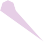 №5 г.Вязьмы Смоленской области, CN=Ильина ИнгаВикторовна,E=direktor.54@mail.ruОснование:ЯявляюсьавторомэтогодокументаМестоположение: Вязьма, ул.Заслонова, д.8Дата:2021.12.07 15:26:31+03'00'FoxitReaderВерсия:10.1.1СоответствуетФГОС начальногообщего образования(Приказ Министерства образования и науки Российской Федерации от 06.10.2009 № 373 (вредакцииприказовМинобрнаукиРФот26.11.2010г,22.09.2011г.,18.12.2012,29.12.2014г.,18.05.2015 г.31.12.2015 г,11. 12.2020 г.)ПОЯСНИТЕЛЬНАЯЗАПИСКАРабочаяпрограммапредмета«Изобразительноеискусство»для4-хклассовразработананаосновеФедеральногоЗакона«Обобразовании» от29.12.2012№273-ФЗ(вредакцииот03.08.2018№217-ФЗ);приказа МинистерстваобразованияинаукиРоссийскойФедерацииот16.10.2009№373«ОбутвержденииивведениивдействиеФедеральногогосударственногообразовательногостандартаначальногообщегообразования»(вредакцииприказаМинобрнаукиРФот29.12.2014№1643,от31.12.2015№1576);ООП НООМБОУСОШ№5иучебногопланаМБОУСОШ№5г.Вязьмына2022/2023учебныйгод;на основепрограммы автора Б. М. Неменского «Изобразительное искусство. 1-4 классы» (учебно-методический комплект«ШколаРоссии»).Вслучаенеобходимостипрограммаможетбытьреализованасприменениемэлектронногообучения,дистанционныхобразовательных технологий.Цель учебного предмета «Изобразительное искусство» - формирование художественнойкультурыучащихсякакнеотъемлемойчастикультурыдуховной,т.е.культурымироотношений,выработанныхпоколениями.Этиценности,каквысшиеценностичеловека;цивилизации,накапливаемыеискусством,должныбытьсредствомочеловечения, формирования нравственно-эстетической отзывчивости на прекрасное ибезобразноевжизнии искусстве,т.е.зоркостидуширебѐнка.Триспособахудожественногоосвоениядействительности-изобразительный,декоративный и конструктивный - в начальной школе выступают для детей в качествехорошопонятных,интересныхидоступныхвидовхудожественнойдеятельности:изображение,украшение,постройка.Постоянноепрактическоеучастиешкольниковвэтих трех видах: деятельности позволяет систематически приобщать их к миру искусства.Длявыполненияпоставленныхучебно-воспитательныхзадачпрограммойпредусмотреныследующиеосновные видызанятий:рисованиеснатуры(рисунок,живопись),рисованиенатемыииллюстрирование(композиция),декоративнаяработа,лепка,аппликациясэлементамидизайна,беседыобизобразительномискусствеикрасотевокругнас.Тема четвѐртогокласса-«Каждыйнарод– художник».Детиузнают, почему у разныхнародов по-разному строятся традиционные жилища, почему такие разные представленияоженскойимужскойкрасоте,такотличаютсяпраздники.Но, знакомясьсразнообразиемнародных	культур,	дети	учатся	видеть,	как	многое	их	объединяет.	Искусствоспособствуетвзаимопониманийлюдей,учитсопереживатьиценитьдругдруга,анепохожая, иная,красота помогаетглубжепонятьсвою роднуюкультуруиеѐтрадиции.Вчетвѐртомклассевозрастаетзначениеколлективныхработвучебно–воспитательномпроцессе.Практическаятворческаяработасцельюовладенияпрактическимиумениямиинавы-камипредставленавследующихнаправлениях:использованиеразличныххудожественныхматериалов,приемовитехник;изображениепредметногомира,природыичеловекавпроцессеработыснатуры,попамяти, попредставлениюина основефантазии;передача характера, эмоционального состояния и своего отношения к природе,человеку,обществу;выражениенастроенияхудожественнымисредствами;компоновканаплоскостилистаивобъеме задуманногохудожественногообраза;использованиевхудожественно-творческойдеятельностиосновцветоведения;использованиезнанийграфическойграмоты;использование навыков моделирования из бумаги, лепки из пластилина, навыковизображениясредствами аппликациииколлажа;передачавтворческихработахособенностейхудожественнойкультурыразных(знакомых по урокам) народов, особенностей понимания ими красоты природы,человека,народныхтрадиций;овладение навыками коллективной деятельности в процессе совместной работы вкомандеодноклассниковподруководствомучителя;сотрудничествостоварищамивпроцессесовместноговоплощенияобщегозамысла.ВсоответствиисОбразовательнойпрограммойшколы,наизучениеучебногопредмета«Изобразительноеискусство»в4классеотводится34часавгод,1часвнеделю.УЧЕБНО-ТЕМАТИЧЕСКИЙПЛАНСОДЕРЖАНИЕПРОГРАММЫ(34часа)ПЛАНИРУЕМЫЕРЕЗУЛЬТАТЫОСВОЕНИЯПРЕДМЕТАПредметныерезультатыхарактеризуютопытчетвероклассниковвхудожественно-творческой деятельности, который приобретается и закрепляется в процессе освоенияучебногопредмета:сформированностьпервоначальныхпредставленийоролиизобразительногоискусствавжизничеловека, вего духовно-нравственномразвитии;сформированностьосновхудожественнойкультуры,втомчисленаматериалехудожественнойкультурыродногокрая,эстетическогоотношениякмиру;понимание красоты как ценности, потребности в художественном творчестве и вобщениисискусством;овладение практическими умениями и навыками в восприятии, анализе и оценкепроизведенийискусства;овладениеэлементарнымипрактическимиумениямиинавыкамивразличныхвидаххудожественнойдеятельности(рисунке,живописи,скульптуре,художественном конструировании);знание видов художественной деятельности: изобразительной (живопись, графика,скульптура), конструктивной (дизайн и архитектура), декоративной (народные иприкладныевидыискусства);применениехудожественныхумений,знанийипредставленийвпроцессевыполнения художественно-творческихработ;умениеобсуждатьианализироватьпроизведенияискусства;усвоениеназванийведущиххудожественныхмузеевРоссииихудожественныхмузеевсвоего региона;умение видеть проявления визуально-пространственных искусств в окружающейжизни:вдоме,наулице, втеатре,напразднике.Ученикнаучится:различатьвидыхудожественнойдеятельности(рисунок,живопись,скульптура,художественноеконструированиеидизайн,декоративно-прикладноеискусство)иучаствоватьвхудожественно-творческойдеятельности,используяразличныехудожественныематериалыиприемыработыснимидляпередачисобственногозамысла;различатьосновныевидыижанрыпластическихискусств,пониматьихспецифику;эмоционально-ценностноотноситьсякприроде,человеку,обществу;различатьипередаватьвхудожественно-творческойдеятельностихарактер,эмоциональныесостояния и своеотношениекнимсредствамихудожественногоязыка;узнавать, воспринимать,описывать иэмоционально оцениватьшедеврырусскогоимировогоискусства,изображающиеприроду,человека,различныестороны(разнообразие, красоту,трагизмит.д.)окружающегомираижизненныхявлений;создаватьпростые композицииназаданную темунаплоскостиивпространстве;использоватьвыразительныесредстваизобразительногоискусства:композицию,форму, ритм, линию, цвет, объем, фактуру; различные художественные материалы длявоплощениясобственногохудожественно-творческогозамысла;различатьосновныеисоставные,теплыеихолодныецвета;изменятьихэмоциональнуюнапряженностьспомощьюсмешиваниясбелойичернойкрасками;использоватьихдляпередачихудожественногозамыславсобственнойучебно-творческойдеятельности;создаватьсредствамиживописи,графики,скульптуры,декоративно-прикладногоискусства образ человека: передавать на плоскости и в объеме пропорции лица, фигуры;передаватьхарактерныечертывнешнегооблика,одежды,украшенийчеловека;наблюдать, сравнивать, сопоставлять и анализировать геометрическую форму предмета;изображатьпредметыразличнойформы;использоватьпростыеформыдлясозданиявыразительныхобразоввживописи,скульптуре,графике,художественномконструировании;использоватьдекоративныеэлементы,геометрические,растительныеузорыдляукрашения своих изделий и предметов быта; использовать ритм и стилизацию форм длясоздания орнамента; передавать в собственной художественно-творческой деятельностиспецифику стилистики произведений народных художественных промыслов в России (сучетомместныхусловий).осознаватьглавныетемыискусстваиотражатьихвсобственнойхудожественно-творческойдеятельности;выбирать художественные материалы, средства художественной выразительности длясозданияобразовприроды,человека,явленийипередачисвоегоотношениякним;решатьхудожественныезадачисопоройнаправилаперспективы,цветоведения,усвоенныеспособы действия;передаватьхарактеринамеренияобъекта(природы,человека,сказочногогероя,предмета, явления и т. д.) в живописи, графике и скульптуре, выражая свое отношение ккачествамданногообъекта.Ученикполучитвозможностьнаучиться:воспринимать произведения изобразительного искусства, участвовать в обсуждении ихсодержанияивыразительныхсредств,объяснятьсюжетыисодержаниезнакомыхпроизведений;видеть проявления художественной культуры вокруг: музеи искусства, архитектура,скульптура, дизайн,декоративныеискусствавдоме,наулице, втеатре;высказывать суждение о художественных произведениях, изображающих природу ичеловекавразличныхэмоциональных состояниях.пользоватьсясредствамивыразительностиязыкаживописи,графики,скульптуры,декоративно-прикладного искусства, художественного конструирования всобственнойхудожественно-творческойдеятельности;передаватьразнообразныеэмоциональныесостояния, используя различные оттенки цвета, при создании живописных композиций назаданныетемы;видеть, чувствовать и изображать красоту и разнообразие природы, человека, зданий,предметов;понимать и передавать в художественной работе разницупредставлений о красотечеловекавразныхкультурахмира,проявлятьтерпимостькдругимвкусамимнениям;изображатьпейзажи,натюрморты,портреты,выражаякнимсвоеэмоциональноеотношение;изображатьмногофигурныекомпозицииназначимыежизненныетемыиучаствоватьвколлективныхработах наэтитемы.Для реализации программного содержания используются следующие учебныепособия:Поурочные разработки по изобразительному искусству. 4 класс / Давыдова М. А.- М.,Вако,2016CDдиск«КомплексуроковпоИЗО»4класс.Электронный учебник: Изобразительное искусство 4 класс. Автор(ы): Л.А.Неменская,Б.М.НеменскийКалендарно-тематическоепланированиеСОГЛАСОВАНОПРИНЯТОУТВЕРЖДЕНОназаседанииназаседанииприказомметодическогопедагогическогосоветадиректораобъединенияМБОУСОШ№5МБОУСОШ№5.МБОУСОШ№5гВязьмыВязьмыг.ВязьмыСмоленскойобласти,СмоленскойСмоленскойобласти,протоколобластипротоколот30.08.2022 №1от 01.09.2022от29.08.2022 №1№106-01-02№СодержаниепрограммногоматериалаКоличествочасов1Истокиродногоискусства82Древниегороданашейземли73Каждыйнарод-художник114Искусствообъединяетнароды8ИТОГО34часа№п/пНаименованиеразделовКоли-чествочасовСодержаниепрограммногоматериала1Истоки родногоискусства.8Впостройках,предметахбыта,втом,каклюдиодеваютсяиукрашаютодежду,раскрываетсяихпредставление о мире, красоте человека. Роль природныхусловийвхарактеретрадиционнойкультурынарода.Гармония жилья с природой. Природные материалы и ихэстетика. Польза и красота в традиционных постройках.Деревокактрадиционныйматериал.Деревня–деревянныймир.Изображениетрадиционнойсельскойжизни в произведениях русских художников. Эстетикатрудаи празднества.2Древниегороданашейземли.7КрасотаинеповторимостьархитектурныхансамблейДревнейРуси.Конструктивныеособенностирусскогогорода-крепости.Конструкцияихудожественныйобраз,символика архитектуры православного храма. Общийхарактер иархитектурноесвоеобразие древнихрусскихгородов. Особенностиархитектурыхрамаигородскойусадьбы.Соответствиеодеждычеловекаиокружающейегопредметной среды.3Каждыйнарод–художник.11Представление		о	богатстве		и		многообразиихудожественныхкультурмира.Отношениячеловекаиприроды	и	их	выражение	в	духовной		сущноститрадиционной		культуры		народа,		в	особой	манерепониматьявленияжизни.Природныематериалыиихрольв  характере  национальныхпостроек  ипредметовтрадиционногобыта.Выражениевпредметноммире,костюме,	укладе		жизни	представлений		о	красотеиустройствемира.4Искусствообъединяетнароды.8Отпредставленийовеликоммногообразиикультурмира- к представлению о едином для всех народов пониманиикрасоты и безобразия, коренных явлений жизни. Вечныетемы в искусстве: материнство, уважение к старшим, за-щитаОтечества,способностьсопереживатьлюдям,способностьутверждатьдобро.Восприятиепроизведений искусства - творчество зрителя, влияющеенаеговнутренний мирипредставленияожизни.№урокаТемаурокаКолич.часов1Пейзажроднойземли.Изображениероссийскойприроды.12Деревня–деревянныймир.Образрусскойизбы.3Анализошибокконтрольнойработы.Деревня–деревянныймир.Бумажноеконструирование,аппликация.Образтрадиционнойрусскойдеревни.14Входнойдиагностическийтест15Работанадошибками.Красотачеловека.Изображениеобразарусскойкрасавицы.16Красотачеловека.Работасбумагойитканью.Образрусскойкрестьянки втрадиционномнаряде.17Народныепраздники.Работавсмешаннойтехнике(рисование,бумажнаяаппликация).18Народныепраздники.Обобщениепотеме«Русскиетрадициииобычаи».19Роднойугол.Работасбумагой(бумажноеконструирование).Составлениеразныхобликовзданий.110Древниесоборы.Работасбумагой(бумажноеконструирование).111ГородаРусскойземли.Работасбумагой(бумажноеконструирование).112Древнерусскиевоины–защитники.Образырусскихвоинов.113Новгород,Псков,Владимир,Суздаль,Москва.Изображениеобразадревнерусскогогорода.114Узорочьетеремов.Изображениеинтерьератеремныхпалат.115Пирвтеремныхпалатах.Созданиекартиныпраздникавтеремноминтерьере.Обобщениепотеме«Древниегороданашейземли».116Странавосходящегосолнца.Образяпонки.117Странавосходящегосолнца.Особенностияпонскойпостройкииизображениявосточнойприроды.Аппликация.ПраздниквЯпонии.118Народыгористепей.Изображениекрасотыпустыхпространствижизнивстепи.119Народыгористепей. Сценажизнилюдейвстепиивгорах.120Городавпустыне.Созданиеприродыиобразовпустыни.121ДревняяЭллада.Греческийпейзаж.122ДревняяЭллада.Изображениегреческихваз.123ДревняяЭллада.Древнегреческийпраздник.Олимпиада.124ЕвропейскиегородаСредневековья.Улицысредневековогогорода.125ЕвропейскиегородаСредневековья.ОдеждагорожанэпохиСредневековья.126Многообразиехудожественныхкультурвмире.Обобщениепотеме«Каждый1народ–художник».27Материнство.128Матьидитя.129Мудростьстарости.130Сопереживание.Образ,вызывающийсочувствие.131Герои-защитники.Образнародныхгероев.132Промежуточнаяаттестация.Итоговыйдиагностическийтестзакурс4класса133Работанадошибками.Искусствообъединяетнароды134Обобщениепотеме «Искусствообъединяетнароды».1